sygn. postępowania: ZS.KG.RK-271-003/24Żarnowiec 17.05.2024r.informacja na Platformę zakupowądotyczy: postępowania prowadzonego w trybie podstawowym na podstawie art. 275 ust. 1 ustawy z dnia 11 września 2019 r. Prawo zamówień publicznych (Dz. U. 2023 r. poz. 1605 z późn. zm.) zwanej dalej „uPzp” na: „Zakup i dostawa oraz montaż instalacji paneli fotowoltaicznych i pomp ciepła dla Zespołu Szkół Centrum Kształcenia Rolniczego w Żarnowcu”Na podstawie art. 135 ust. 2 i 6 oraz art. 137 ust. 2 uPzp Zamawiający przekazuje treść pytań z dnia 17.05.2024r. wraz z wyjaśnieniami: Pytanie 1:Czy Zamawiający wymaga wykonania ekspertyzy technicznej wytrzymałości dachu? Jakie urządzenia planuje się zamontować na dachu budynku i jakie rozwiązanie przewiduje Zamawiający, jeśli ekspertyza wykaże, iż na dachu nie można zamontować modułów fotowoltaicznych lub jednostek zewnętrznych pomp ciepła?Odpowiedź: Zamawiający wymaga potwierdzenia przez Wykonawcę wytrzymałości dachu. Procedura jest w systemie zaprojektuj i wybuduj więc w przypadku braku możliwości wykorzystania przestrzeni dachowej do montażu urządzeń to Wykonawca w ramach ustaleń z Zamawiającym podejmie decyzję związaną z innym miejscem montażu urządzeń. Zamawiający zaleca o ile to będzie możliwe montaż paneli i pomp ciepła na dachu budynku. Ostateczna lokalizacja jak i typ urządzeń zostanie zamontowana po wspólnych ustaleniach pomiędzy Zamawiającym a Wykonawcą. Pytanie 2:Oferent wnosi o sprecyzowanie – dostawy jakich pomp ciepła wymaga Zamawiający? I gdzie mają zostać zamontowane? W ust. 1.3 (str. 29 PFU) „zamawiający wstępnie wskazuję lokalizację montażu jednostek zewnętrznych na dachu budynku”, natomiast w ust. 14.1 (str. 40 PFU) „przygotowanie fundamentu i odprowadzenia skroplin pod jednostkę zewnętrzną” – co sugeruje montaż na gruncie. Oferent pragnie zauważyć, że zastosowanie pomp ciepła z czynnikiem chłodniczym R290 uniemożliwia montaż jednostek na dachu. Jeśli Zamawiający będzie się upierał na montaż pomp na dachu, powinien zmienić wymagania dotyczące czynnika.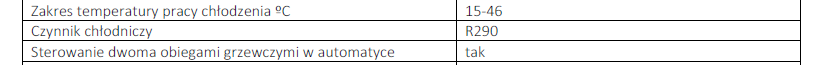 Odpowiedź: Zadanie jest realizowane w systemie „ zaprojektuj i wybuduj.” Zamawiający zaleca, natomiast propozycja lokalizacji leży po stronie projektanta Wykonawcy.Pytanie 3:Uzgodnienie z rzeczoznawcą ppoż. dotyczące instalacji pomp ciepła może wskazywać konieczność m.in. wykonania przepustów instalacyjnych, jak również dostosowania do obowiązujących przepisów pomieszczenia wskazanego do montażu urządzeń tj. wymiany drzwi, okien, wykonania niezbędnych oznaczeń, dostosowania ogniochronności przegród budowlanych do wyższego poziomu itp. Po czyjej stronie będzie wykonanie zaleceń rzeczoznawcy ds. ppoż.?Odpowiedź:Wszelkie zalecenia związane z wykonaniem instalacji leżą po stronie Wykonawcy, natomiast kwestie związane z ewentualnymi modernizacjami budowlanymi (nie instalacyjnymi ) będą leżały po stronie Zamawiającego.Pytanie 4:Oferent wnosi o wyjaśnienie, czy poniższy zapis „Zaleca się żeby każda firma Wykonawcza posiadała świadectwo autoryzacji wystawione i podpisane przez PRODUCENTA pomp ciepła w zakresie projektowania, montażu i serwisowania zaoferowanych w niniejszym postępowaniu przetargowym modułów.” (str. 42 PFU) dotyczy pomp ciepła czy modułów fotowoltaicznych?Jeśli zapis dotyczy pomp ciepła – czy Zamawiający dopuszcza wystawienie świadectwa przez Dystrybutora bądź dopuszcza wykonanie pierwszego uruchomienia i przejęcia gwarancji na pompy ciepła przez autoryzowany serwis zewnętrznyOdpowiedź: Zamawiający podtrzymuje zapisy specyfikacji.Pytanie 5:Czy Zamawiający potwierdza, że istnieją warunki techniczne zgodne z obowiązującymi przepisami dla montażu ciepła na czynnik R290 na gruncie we wskazanej lokalizacji?Odpowiedź:Inwestycja jest prowadzona w systemie zaprojektuj i wybuduj w związku z powyższym takiego potwierdzenia dokonuje Wykonawca. Zamawiający nie wskazywał żadnej lokalizacji pomp ciepła. Pytanie 6:Jaka jest moc przyłączeniowa do budynku? Czy Zamawiający posiada warunki przyłączeniowe? Po czyjej stronie jest wykonanie ewentualnych prac związanych ze zwiększeniem mocy przyłączeniowej?Odpowiedź:Przygotowanie niezbędnej dokumentacji- wypełnienie i przygotowanie wniosku wraz z niezbędnymi załącznikami w celu zwiększenia mocy przyłączeniowej leży po stronie Wykonawcy, natomiast wykonanie ewentualnych prac związanym z wykonaniem takiego przyłącza leży po stronie Zamawiającego.Pytanie 7:Czy instalacja fotowoltaiczna ma być typu on-grid czy off-grid?Odpowiedź:Zamawiający podtrzymuje zapisy specyfikacji.Pytanie 8:Dlaczego sterownik kaskady ma obsługiwać tylko 5 z 7 zamontowanych pomp? Dotyczy zapisu z ust. 15 (str. 43 PFU) „wbudowana w regulator obsługa kaskady do 5 pomp ciepła (wymaga połączenia ze sobą 5 sterowników)”.Odpowiedź: Zamawiający podtrzymuje zapisy specyfikacji. Zwraca na fakt, iż zadaniu podlega wykonanie 2 niezależnych kotłowni z łączną ilością pomp wskazanej w specyfikacji.Pytanie 9:Oferent wnosi o wyjaśnienie rozbieżności między zapisami dot. gwarancji dla pomp ciepła w ust. 11:Str. 37 PFU: „Okres obowiązywania gwarancji jakości oraz rękojmi za wady na cały wykonany przedmiot zamówienia nie może być krótszy niż 7 lat”Str. 38 PFU: „pompa ciepła gwarancja producenta minimum 5 lat od daty podpisania bezusterkowego protokołu odbiorowego”Odpowiedź:Zamawiający podtrzymuje zapisy specyfikacji.Pytanie 10:Oferent wnosi o zmianę słowa „producenta” na „dystrybutora” w zapisie „Zaleca się żeby każda firma Wykonawcza posiadała świadectwo autoryzacji wystawione i podpisane przez PRODUCENTA modułów PV w zakresie projektowania, montażu i serwisowania zaoferowanych w niniejszym postępowaniu przetargowym modułów” (str. 12 PFU), gdyż zdecydowana większość modułów fotowoltaicznych jest produkowana w Chinach.Odpowiedź: Zamawiający podtrzymuje zapisy specyfikacji.Powyższe Wyjaśnienia stanowią integralną część Specyfikacji Warunków Zamówienia.Pozostałe zapisy SWZ pozostają bez zmian.Termin składania i otwarcia ofert pozostaje bez zmian, tj. 24.05.2024 r. do godz. 9:00